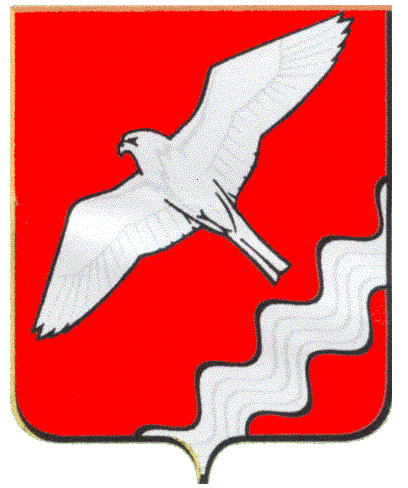 АДМИНИСТРАЦИЯ МУНИЦИПАЛЬНОГО ОБРАЗОВАНИЯКРАСНОУФИМСКИЙ ОКРУГПОСТАНОВЛЕНИЕот 14.03.2018 г.    № 194г. КрасноуфимскВ соответствии с постановлением Правительства Свердловской области от 31.10.2017г. №795-ПП «Об утверждении перечня мероприятий Свердловской области по созданию в общеобразовательных организациях, расположенных в сельской местности, условий для занятия физической культурой и спортом в 2018 году», постановлением Администрации Муниципального образования Красноуфимский округ от 17.12.2013г. №1687 «Развитие системы образования в Муниципальном образовании Красноуфимский округ до 2020 года», руководствуясь ст.26,31 Устава МО Красноуфимский округПОСТАНОВЛЯЮ:Утвердить:перечень мероприятий МО Красноуфимский округ по созданию в общеобразовательных организациях, расположенных в сельской местности, условий для занятия физической культурой и спортом в 2018 году (далее – Перечень мероприятий) (приложение 1);список участников Перечня мероприятий МО Красноуфимский округ по созданию в общеобразовательных организациях, расположенных в сельской местности, условий для занятия физической культурой и спортом в 2018 году (приложение 2).Настоящее постановление разместить на официальном сайте МО Красноуфимский округ.Контроль за исполнением настоящего постановления возложить на заместителя главы Администрации Муниципального образования Красноуфимский округ по социальным вопросам Р.В.Родионова.Глава Муниципального образования Красноуфимский округ                                                                      О.В.РяписовОб утверждении перечня мероприятий МО Красноуфимский округ по созданию в общеобразовательных организациях, расположенных в сельской местности, условий для занятия физической культурой и спортом в 2018 году